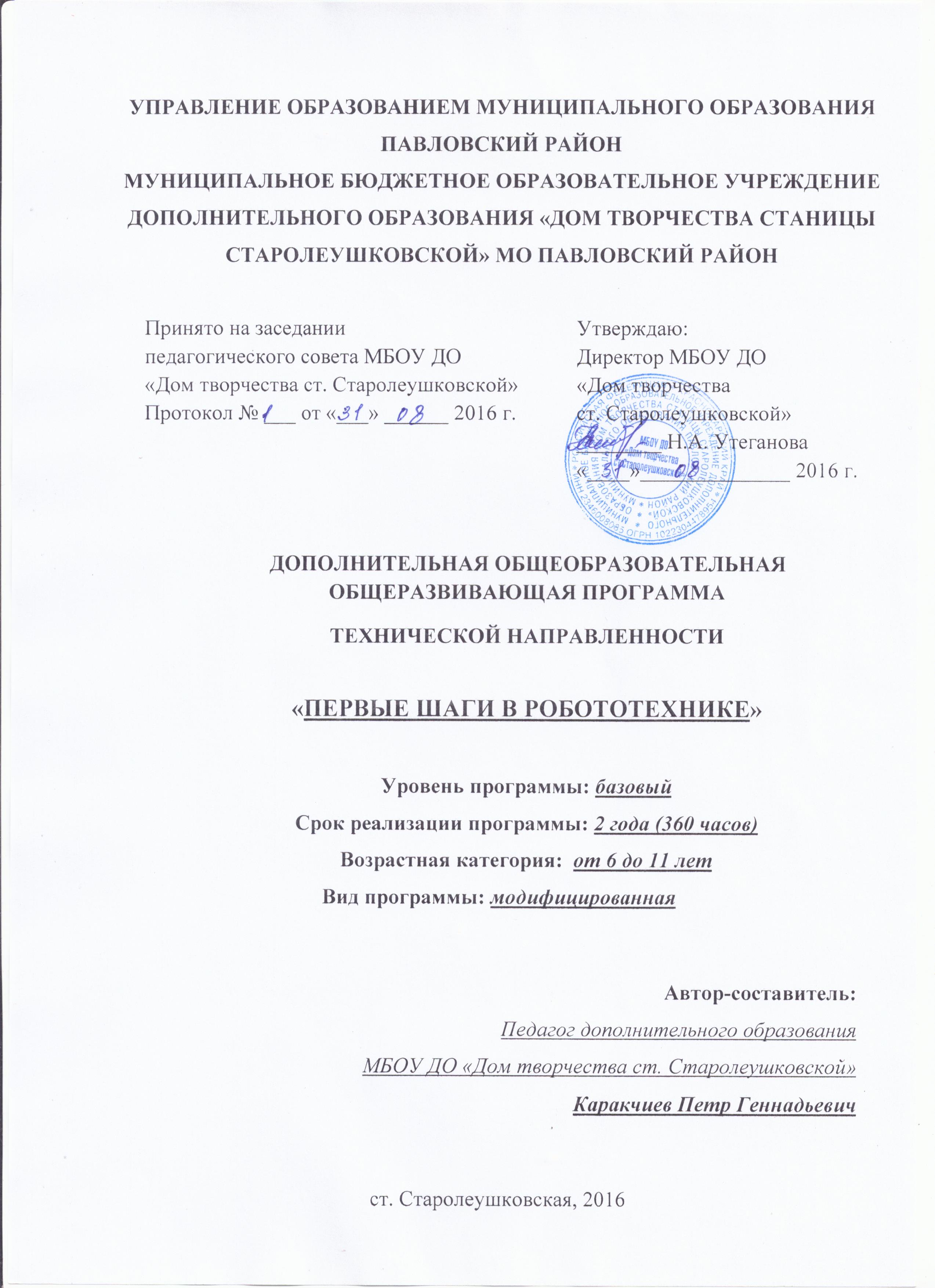 I КОМПЛЕКС ОСНОВНЫХ ХАРАКТЕРИСТИК ОБРАЗОВАНИЯ1. ПОЯСНИТЕЛЬНАЯ ЗАПИСКАДополнительная общеобразовательная программа «Первые шаги в робототехнике» имеет техническую направленность, в связи с тем, что робототехника является одним из важнейших направлений научно-технического прогресса, в котором проблемы механики и новых технологий соприкасаются с проблемами искусственного интеллекта.Актуальность данной программы обусловлена тем, что полученные на занятиях знания становятся для ребят необходимой теоретической и практической основой их дальнейшего участия в техническом творчестве, выборе будущей профессии, в определении жизненного пути. Овладев же навыками творчества сегодня, они, в дальнейшем, сумеют применить их с нужным эффектом в своих трудовых делах. Данная программа помогает раскрыть творческий потенциал обучающегося, определить его резервные возможности, осознать свою личность в окружающем мире, способствует формированию стремления стать мастером, исследователем, новатором.Новизна данной программы состоит в том, что она является программой дополнительного образования и может быть использована для дополнительного образования в общеобразовательной школе. Кроме того, изложение материала идет в занимательной форме, обучающиеся знакомятся с основами конструирования шаг за шагом, практически с нуля.Простота в построении модели в сочетании с большими конструктивными возможностями конструктора позволяют детям в конце занятия увидеть сделанную своими руками модель, которая выполняет поставленную ими же задачу.Уже на начальной стадии приобщения к процессу творчества, при репродуктивном конструировании (по готовым инструкциям и схемам) и сборке модели по образу и подобию уже существующих, обучающиеся приобретают для себя немало новых научных и технических знаний.В поиске решения технических задач претворяются в жизнь основные ступени творческого мышления. Это прежде всего отражение в сознании человека окружающей его среды, поступление к нему конкретной информации о ее состоянии, концентрация имеющихся знаний и опыта, отбор и анализ фактов, их сопоставление и обобщение, мысленное построение новых образов, установление их сходства и различия с существующими реальными объектами, а также в известной степени идеализация (схемные решения в общих чертах), абстрагирование (отвлечение от реальных условий), конкретизация, предвидение, воображение.Применение конструкторов Lego в школе, позволяет существенно повысить мотивацию обучающихся, организовать их творческую и исследовательскую работу.Данная программа педагогически целесообразна, поскольку содержание программы реализуется во взаимосвязи с предметами школьного цикла.Теоретические и практические знания по лего-конструированию значительно углубят знания обучающихся по ряду разделов естественных наук, рисования, развития речи, технологии и математики.Отличительной особенностью данной программы от существующих программ является ее направленность не только на конструирование лего-моделей, сколько на умение анализировать и сравнивать различные модели, искать методы исправления недостатков и использования преимуществ, приводящих в итоге к созданию конкурентноспособных моделей. Еще одной отличительной особенностью данной программы является то, что она построена на обучении в процессе практики.Адресат программыКурс «Первые шаги в робототехнике» ориентирован на учащихся 1 - 4 классов (возраст от 6 до 11 лет). Формирование групп происходит из числа обучающихся начальных классов муниципального бюджетного общеобразовательного учреждения  средней общеобразовательной школы №11 станицы Старолеушковской.  Допускается набор детей в группу второго года обучения, не занимавшихся в группе первого года обучения, но успешно прошедших собеседование.Занятия проходят в группах по 10-15 человек, в учебных классах и на оборудовании муниципального бюджетного общеобразовательного учреждения средней общеобразовательной школы № 11 станицы Старолеушковской.Уровень программы, объем и сроки реализации дополнительной общеобразовательной программыПрограмма рассчитана на 2 года обучения. Первый год обучения - 144 часа, второй год обучения - 216 часов.Курс «Первые шаги в робототехнике» является базовым и не предполагает наличия у обучаемых навыков в области конструирования. Уровень подготовки обучающихся может быть разным.Многие работы в лего-конструировании направлены на улучшение, преобразование окружающего мира, что позволяет ориентировать детей на социально-преобразующую добровольческую деятельность.Выполняя различные задания по лего-конструированию, дети овладевают техническими навыками, получают необходимые знания о способах соединения лего-деталей, учатся работать с технологическими картами, понимать схемы, планировать свою работу, приобретают навык трудовой производственной деятельности.В содержании программы присутствуют все направления решающие многие воспитательные и образовательные задачи, которые актуальны в период перехода на новые стандарты. Занятия, ориентированы на использование конструкторов по началам прикладной информатики и робототехники Lego Education WeDo.В среднем звене продолжением курса «Первые шаги в робототехнике» будет курс «Робототехника», в старшем - «Робомастер».Форма обучения – очная.Режим занятийВ группе первого года обучения занятия проводятся 4 раза в неделю по 1 часу (всего 144 часа), в группе второго года обучения занятия проводятся 3 раза в неделю по 2 часа (всего 216 часов).Продолжительность учебного часа составляет 45 минут, перерыв 10-15 минут.Особенности организации образовательного процессаКонструирование теснейшим образом связано с чувственным и интеллектуальным развитием ребенка. Особое значение оно имеет для совершенствования остроты зрения, точности цветовосприятия, тактильных качеств, развития мелкой мускулатуры кистей рук, восприятия формы и размеров объекта, пространства. Дети пробуют установить, на что похож предмет и чем он отличается от других; овладевают умением соизмерять ширину, длину, высоту предметов; начинают решать конструктивные задачи «на глаз»; развивают образное мышление; учатся представлять предметы в различных пространственных положениях, мысленно менять их взаимное расположение.В процессе занятий идет работа над развитием интеллекта, воображения, мелкой моторики, творческих задатков, развитие диалогической и монологической речи, расширение словарного запаса. Особое внимание уделяется развитию логического и пространственного мышления.Основной организационной формой обучения в ходе реализации данной образовательной программы является занятие. Это форма обеспечивает организационную чёткость и непрерывность процесса обучения. Знание педагогом индивидуальных особенностей обучающихся позволяет эффективно использовать стимулирующее влияние коллектива на учебную деятельность каждого ребенка. Неоспоримым преимуществом занятия, является возможность соединения фронтальных, групповых и индивидуальных форм обучения.Формы проведения занятий: соревнования, выставки, конкурсы, практикум, занятие-консультация, занятие ролевая игра, занятие-презентация, занятие проверки и коррекции знаний и умений.2. ЦЕЛИ И ЗАДАЧИЦелью использования курса «Первые шаги в робототехнике» в системе образования является саморазвитие и развитие личности каждого ребёнка в процессе освоения мира через его собственную творческую предметную деятельность.Цель первого года обучения: создание условий для формирования у обучающихся интереса к конструированию и выявление творческих способностей.Цель второго года обучения: развитие творческих способностей и формирование раннего профессионального самоопределения младших школьников в процессе моделирования, конструирования и программирования.Задачи первого года обучения:Образовательные (предметные):Ознакомление с основными деталями лего-конструктора, основными методами соединения, начальными принципами механики;Личностные:Формирование мотивации успеха и достижений, творческой самореализации на основе организации предметно-преобразующей деятельности;Развитие коммуникативной компетентности младших школьников на основе организации совместной продуктивной деятельности (умения работать над проектом в команде, эффективно распределять обязанности, развитие навыков межличностного общения и коллективного творчества);Развитие индивидуальных способностей ребенка;Метапредметные:Формирование умения искать и преобразовывать необходимую информацию на основе различных информационных технологий: тексты, графика (рисунок, схема), интернет-ресурсы.Задачи второго года обучения:Образовательные (предметные):Научить основным приемам сборки лего-моделей и программирования;Ознакомить с правилами безопасной работы с инструментами необходимыми при конструировании;Формировать творческое отношение к выполняемой работе;Личностные:Воспитывать умение работать в коллективе;Развивать психофизиологические качества учеников: память, внимание, способность логически мыслить, анализировать, концентрировать внимание на главном;Метапредметные:Сформировать общенаучные и технологические навыки конструирования и проектирования.3. СОДЕРЖАНИЕ ПРОГРАММЫУчебный план. 1-й год обученияУчебный план. 2-й год обученияСодержание учебного плана1-й год обученияГлава 1. Введение в лего-конструирование (8 часов)Тема 1. Мир Лего История создания конструктора Lego. Информация об имеющихся конструкторах компании ЛЕГО, их функциональном назначении и отличиях. Тема 2. Техника безопасности. Организация рабочего места.Инструктаж по технике безопасности. Правила организации рабочего места. Правила и приемы безопасной работы с конструктором Lego. Ознакомление с планом работы год. Выявление начальных умений и навыков.Тема 3. Мой конструктор ЛегоДемонстрация своих готовых моделей из конструктора ЛЕГО (дети приносят на занятие собранные дома модели, при наличии своего конструктора ЛЕГО). Ознакомление друг друга с особенностями сборки своей модели.Тема 4. Набор LEGO Education WeDoЗнакомство с конструктором.Практическая работа №1. «Фантастическое животное».Из деталей, которые имеются в наборе, собирается сказочное или фантастическое животное. И ему дается имя.Глава 2. Наш сад (20 часов)Тема 1. Уборка урожая.Почему приходит осень? Последовательность смены времён года. Значение сбора урожая в жизни человека.Практическая работа № 2. Механический манипулятор («Хваталка»).Используя балки и штифты, создается механизм, способный изменять длину и захватывать детали. Построение модели по образцу.Тема 2. Перевозим урожайПочему нужно есть много овощей и фруктов? Овощи и фрукты, их разнообразие и значение в питании человека. Витамины.Практическая работа № 3 «Тачка»Используя балки, ось и колеса, создается механизм, способный перевозить что-либо. Построение модели по образцу.Тема 3. Ловись рыбка большая и маленькаяКто такие рыбы? Рыбы — водные животные. Морские и речные рыбы. Практическая работа № 4 «Удилище»Построение модели по образцу.Тема 4. Почему растет траваКак живут растения? Растение как живой организм. Представление о жизненном цикле растения. Условия, необходимые для жизни растений. Практическая работа № 5 «Газонокосилка»Построение модели по образцу.Тема 5. Вода и садПуть воды от природных источников до жилища людей.Практическая работа № 6 «Водяное колесо»Построение модели по образцу.Глава 3. Наш дом (16 часов)Тема 1. Для чего нужны столы и стульяРеализация потребностей человека в жилище и предметах быта. Ремесленные профессии. Разнообразие предметов рукотворного мира, предметы быта.Практическая работа № 7 «Складной стул и стол»Построение модели по образцу.Тема 2. Кресло для бабушкиСемейные ценности. Семья - самое близкое окружение человека. Семейные традиции. Взаимоотношения в семье и взаимопомощь членов семьи. Забота о детях, престарелых, больных - долг каждого человека. Практическая работа № 8 «Кресло»Построение модели по образцу.Тема 3. Зачем нужен вентилятор?Сферы использования электричества. Самые яркие изобретения начала ХХ в. Микроклимат в доме.Практическая работа № 9 «Вентилятор»Построение модели по образцу. Проведение исследования в соответствии с рабочими листами.Тема 4. РемонтВлияние современных технологий и преобразующей деятельности человека на окружающую среду. Оказание посильной помощи взрослым. Практическая работа № 10 «Ручная дрель»Построение модели по образцу.Глава 4. Наш двор (10 часов)Тема 1. А башни все выше и вышеИстория создания дворов на Руси. Архитектура нашего двора. Практическая работа № 11 «Самая высокая башня»Из всех возможных деталей конструктора собирается по усмотрению обучающегося башня. Построение модели по замыслу.Тема 2. Освещение нашего двораВиды энергии. Энергосберегающие технологии. Правила безопасного использования электроэнергии.Практическая работа № 12 «Ветровик»Построение модели по образцу. Проведение исследования в соответствии с рабочими листами.Тема 3. Детская площадкаВиды активного отдыха. Оборудование детской площадки. Техника безопасности на детской площадке.Практическая работа № 13 «Карусель»Построение модели по образцу. Наблюдение, эксперимент и фиксация результата.Тема 4. Спорт и его значение в жизни человекаВиды спорта. Олимпийское движение. Личная ответственность каждого человека за сохранение и укрепление своего физического и нравственного здоровья.Практическая работа № 14 «Баскетбольное кольцо»Построение модели по образцу.Тема 5. Футбольное полеИгровые виды спорта. История развития футбола. Знаменитые футболисты.Практическая работа № 15 «Ворота»Построение модели по образцу.Глава 5. Наша улица (20 часов)Тема 1. Для чего нужны мосты?Виды мостов. Строительство мостов. Знаменитые мосты.Практическая работа № 16 «Подъемный мост»Построение модели по образцу.Тема 2. Машины на нашей улицеИстория развития транспорта. Виды транспорта. Профессии людей, занятых на транспорте.Практическая работа № 17 «Транспорт»Построение модели по образцу. Проведение исследования в соответствии с рабочими листами.Тема 3. Для чего нам светофорДорога от дома до школы, правила безопасного поведения на дорогах Практическая работа № 18 «Конструирование светофора и шлагбаума»Построение модели по образцу.Тема 4. Азбука безопасности движенияДорожные знаки: «пешеходный переход», «подземный пешеходный переход», «железнодорожный переезд», «велосипедная дорожка», «велосипедное движение запрещено» и др.Практическая работа № 19 «Моделирование дорожной ситуации»Построение модели по образцу. Создание дорожной ситуации с легомоделями.Тема 5. Волшебные фонариОткуда в наш дом приходит электричество? Значение электроприборов в жизни современного человека. Разнообразие бытовых электроприборов. Способы выработки электричества и доставки его потребителям. Правила безопасности при использовании электричества и электроприборов.Практическая работа № 20 «Конструирование уличного фонаря»Построение модели по образцу.Глава 6. Наша школа (20 часов)Тема 1. Безопасная школаМладший школьник. Правила поведения в школе, на занятиях. Классный, школьный коллектив, совместная учёба, игры, отдых.Практическая работа № 21 «Конструирование турникета»Построение модели по образцу.Тема 2. Кабинет музыкиЗначение музыки в жизни человека. Музыкальные инструменты. История развития музыки.Практическая работа № 22 «Пианино»Построение модели по образцу.Тема 3. Кабинет биологииОкружающий мир: неживая природа (солнце, воздух, вода и др.); живая природа (животные, растения, люди). Животное и растение - живые существа.Практическая работа № 23 «Динозавр»Построение модели по образцу.Тема 4. Кабинет физикиЧто изучает физика. Наблюдения, опыты, эксперименты — методы по- знания человеком окружающего мираПрактическая работа № 24 «Катапульта»Построение модели по образцу. Проведение исследования в соответствии с рабочими листами.Тема 5. Спортивный залФизическая культура, закаливание, игры на воздухе как условие сохра- нения и укрепления здоровья.Практическая работа № 25 «Спортивные снаряды»Построение модели по образцу.Глава 7. Наша страна (20 часов)Тема 1. Водный транспорт нашей РодиныНаша страна на карте мира. Водные ресурсы России. Виды водного транспорта. Правила безопасного поведения на воде.Практическая работа № 26 «Конструирование лодки»Построение модели по образцу.Тема 2 Железные дороги РоссииИстория развития железных дорог в России. Виды железнодорожного транспорта. Правила поведения вблизи железных дорог.Практическая работа № 27 «Конструирование железнодорожного вагона»Построение модели по образцу.Тема 3. Машины на страже нашей РодиныВооруженные силы Российской федерации. Виды войск. День Защитника Отечества - история возникновения праздника.Практическая работа № 28 «Конструирование военных машин»Построение модели по образцу.Тема 4. Воздушный транспорт нашей страныВоздушное пространство нашей Родины. История возникновения воз- душного транспорта.Практическая работа № 29 «Конструирование вертолета»Построение модели по образцу.Тема 5. АэропортыЗачем строят самолёты? Самолёты — воздушный транспорт. Виды самолётов в зависимости от их назначения (пассажирские, грузовые, военные, спортивные). Устройство самолёта.Практическая работа № 30 «Конструирование самолета»Построение модели по образцу.Глава 8. Наша планета (12 часов)Тема 1. Путешествие в космосКосмос. Космическое пространство. Ночное небо. Созвездия. Зачем люди осваивают космос?Практическая работа № 31 «Космическая ракета»Построение модели по образцу.Тема 2. Полеты в космосОсвоение человеком космоса: цели полётов в космос, Ю.А. Гагарин - первый космонавт Земли, искусственные спутники Земли, космические научные станции.Практическая работа № 32 «Конструирование космической станцииПостроение модели по образцу.Тема 3. Планеты солнечной системыСолнечная система. Солнце - звезда. Земля - планета Солнечной сис- темы. «Соседи» Земли по Солнечной системе.Практическая работа № 33 «Модель солнечной системы»Построение модели по образцу.Творческий проект (8 часов)Создание и реализация творческого проекта. Защита проекта.Перечень практических работ: Работа №1. «Фантастическое животное».Работа № 2. Механический манипулятор («Хваталка»).Работа № 3. «Тачка»Работа № 4. «Удилище»Работа № 5. «Газонокосилка»Работа №6. «Водяное колесо»Работа №7. «Складной стул и стол»Работа №8. «Кресло»Работа №9. «Вентилятор»Работа №10. «Ручная дрель»Работа №11. «Самая высокая башня»Работа №12. «Ветровик»Работа №13. «Карусель»Работа №14. «Баскетбольное кольцо»Работа №15. «Ворота»Работа №16. «Подъемный мост»Работа №17. «Транспорт»Работа №18. «Конструирование светофора и шлагбаума»Работа №19. «Моделирование дорожной ситуации»Работа №20. «Конструирование уличного фонаря»Работа №21. «Конструирование турникета»Работа №22. «Пианино»Работа №23. «Динозавр»Работа №24. «Катапульта»Работа №25. «Спортивные снаряды»Работа №26. «Конструирование лодки»Работа №27. «Конструирование железнодорожного вагона»Работа №28. «Конструирование военных машин»Работа №29. «Конструирование вертолета»Работа №30. «Конструирование самолета»Работа №31. «Космическая ракета»Работа №32. «Конструирование космической станции»Работа №33. «Модель солнечной системы»Направления проектной деятельности обучающихся:1. Конструирование модели «Ксилофон»;2. Конструирование модели подъемного моста;3. Уборочная машина;4. Кримпер для гофрирования бумаги;5. Дворники на машину;6. Автоматические ворота;7. Сервомотор - паук;8. Подъемный кран.2-й год обученияГлава 1. Введение в Lego WeDo (8 часов)Тема 1. Мир Лего. Правила организации рабочего места. Правила безопасной работыЗнакомство с компанией Лего. Инструктаж по технике безопасности. Правила организации рабочего места. Правила и приемы безопасной работы с конструктором Лего. Ознакомление с планом работы год. Проведение входного контроля по критериям оценки предметных и метапредметных результатов.Тема 2. Знакомство с Лего. История ЛегоИстория конструктора Лего. Информация об имеющихся конструкторах компании Лего, их функциональном назначении и отличиях.Тема 3. Название деталей конструктора, варианты соединений деталей друг с другомОзнакомление с комплектом деталей конструктора Лего. Название и назначение деталей конструктора. Спецификация конструктора. Способы соединения деталей.Практическая работа №1 «Сборка модели по замыслу»Конструирование модели на свободную тему. Исследование и анализ полученных результатов.Глава 2. Устройство компьютера (24 часа)Тема 1. Начальные сведения о компьютере. Внутренние и внешние устройстваКомпьютер – универсальная машина для работы с информацией. Техника безопасности и организация рабочего места. Основные устройства компьютера, в том числе устройства для ввода и вывода информации (текста, звука, изображения).Тема 2. Аппаратное и программное обеспечение ПК. Принципы работы ПКАппаратное и программное обеспечение компьютера. Устройство компьютера с точки зрения организации процедур ввода, хранения, обработки, вывода и передачи информации.Тема 3. Операционная система Windows. Введение в файловую системуОперационная система Windows. Программы. Файлы и папки. Основные правила именования файлов. Элементы пользовательского интерфейса: рабочий стол, панель задач. Мышь, указатель мыши, действия с мышью. Управление компьютером с помощью мыши. Компьютерные меню. Главное меню. Запуск программ. Окно программы и его компоненты. Диалоговые окна. Основные элементы управления, имеющиеся в диалоговых окнах. Ввод информации в память компьютера.Тема 4. Клавиатура. Функциональные клавишиКлавиатура. Группы клавиш. Основная позиция пальцев на клавиатуре.Практическая работа № 2 «Работа в среде Windows»Включение и выключение ПК, выбор и запуск нужных программ, работа с основными элементами пользовательского интерфейса: использование меню, обращение со справочной системой Windows, работа с окнами (изменение размеров и перемещение окна, реагирование на диалоговые окна).Практическая работа № 3 «Работа с файлами и папками в Windows»Создание, переименование, перемещение, копирование и удаление файлов и папок. Работа с корзиной. Поиск файлов.Практическая работа № 4 «Работа с текстом в приложении WordPad»Ввод, редактирование и форматирование текста с помощью клавиатуры (приемы квалифицированного клавиатурного письма) и мыши в приложении WordPad.Тема 5. Безопасность, защита информацииОсновные принципы компьютерной безопасности. Угрозы для компьютерной информации и способы защиты информации. Антивирусные программы.Практическая работа № 5 «Работа с антивирусными программами»Знакомство с работой антивирусных программ.Тема 6. Основные сведения о сети ИнтернетОбщее представление о сети Интернет. Правила безопасной работы в сети Интернет. Программы для работы в сети Интернет.Практическая работа № 6 «Знакомство с интернет-браузерами»Работа в интернет-браузерах.Практическая работа № 7 «Поиск информации в сети Интернет»Поиск информации в сети Интернет. Знакомство с основными поисковыми системами.Глава 3. Конструирование и программирование (8 часов)Тема 1. Перечень терминовОсновные термины, используемые при конструировании и программировании роботов. Знакомство с программным обеспечением для управления моделями LEGO WeDo.Тема 2.ЗвукиИспользование звуков при программировании в LEGO Education WeDo.Тема 3.Фоны экранаРабота с фонами экрана при программировании в LEGO Education WeDo.Тема 4. Сочетания клавишИспользование клавиатуры, мыши и сочетаний клавиш при программировании в LEGO Education WeDo.Глава 4. Исследование механизмов (40 часов)Тема 1. Мотор и осьЗнакомство с мотором.  Построение модели, показанной на картинке. Выработка навыка  поворота изображений и подсоединения мотора к Лего-коммутатору.Тема 2. Зубчатые колёсаЗнакомство с зубчатыми колёсами.  Построение модели, показанной на картинке. Выработка навыка запуска и остановки выполнения программы.Тема 3. Промежуточное зубчатое колесоПостроение моделей с использованием промежуточного зубчатого колеса.Тема 4. Понижающая зубчатая передачаЗнакомство с понижающей зубчатой передачей.  Построение модели, показанной на картинке. Понятие ведомого колеса.Тема 5. Повышающая зубчатая передачаЗнакомство с повышающей зубчатой передачей.  Построение модели, показанной на картинке. Понятие ведомого колеса.Тема 6. Датчик наклонаДатчик наклона: применение, параметры датчика. Построение модели, показанной на картинке.Тема 7. Шкивы и ремниЗнакомство со шкивами и ремнями. Построение модели, показанной на картинке.Тема 8. Перекрестная ременная передачаЗнакомство с перекрёстной ременной передачей. Построение модели, показанной на картинке.Тема 9. Снижение скоростиЗнакомство со способами  снижения скорости.  Построение модели, показанной на картинке. Сравнение  поведения шкивов в данном занятии и в занятии «Перекрестная ременная передача».Тема 10. Увеличение скоростиЗнакомство со способами  увеличения скорости.  Построение модели, показанной на картинке. Сравнение  поведения шкивов в данном занятии и в занятии «Перекрестная ременная передача».Тема 11. Датчик расстоянияДатчик расстояния: применение, параметры датчика. Построение модели, показанной на картинке.Тема 12. Коронное зубчатое колесоЗнакомство с коронными зубчатыми колёсами.  Построение модели, показанной на картинке. Выработка навыка  запуска и остановки выполнения программы.  Сравнение  вращения зубчатых колёс в данном занятии с тем, как они вращались в предыдущих занятиях «Повышающая зубчатая передача» и «Понижающая зубчатая передача».Тема 13. Червячная зубчатая передачаЗнакомство с червячной зубчатой передачей  Построение модели, показанной на картинке. Сравнение  вращения зубчатых колёс в данном занятии с тем, как они вращались в предыдущих занятиях: «Зубчатые колёса», «Промежуточное зубчатое колесо», «Повышающая зубчатая передача», «Понижающая зубчатая передача» и «Коронное зубчатое колесо». Тема 14. КулачокКулачок: назначение и способы использования. Построение модели, показанной на картинке.Тема 15. РычагРычаг  как  простейший механизм, состоящий из перекладины, вращающейся вокруг опоры. Понятие «плечо груза». Построение модели, показанной на картинке.Тема 16. Блок «Цикл»Знакомство с понятием «Цикл». Изображение команд в программе и на схеме.  Сравнение работы Блока Цикл со Входом и без него.Тема 17. Блок «Прибавить к экрану»Знакомство с блоком «Прибавить к экрану», обсуждение возможных вариантов применения.Тема 18. Блок «Вычесть из экрана»Знакомство с блоком «Вычесть из экрана», обсуждение возможных вариантов применения.Тема 19. Блок «Начать при получении письма»Знакомство с блоками «Отправить сообщение» и «Начать при получении письма», исследование допустимых вариантов сообщений, прогнозирование результатов различных испытаний, обсуждение возможных вариантов применения этих блоков. Тема 20. МаркировкаПонятие маркировки. Подключение двух моторов (или одинаковых датчиков) и программирование их работы независимо друг от друга.Глава 5. Программы для исследований (20 часов)Тема 1. Суперслучайное ожидание. ЛотереяИзучение готовых программ, исследование возможностей программного обеспечения. Определение того, как долго может длиться ожидание звука. Изучение программы, определяющей, кто же выиграет в лотерею.Тема 2. Управление с клавиатуры. Управление голосом. ДжойстикИзучение готовых программ, исследование возможностей программного обеспечения. Управление мощностью мотора с клавиатуры при помощи клавиш со стрелками. Управление мощностью мотора с помощью голоса. Изменение направления вращения мотора с применением джойстика, путем поворота датчика наклона «носом» вверх и вниз.Тема 3. Управление мощностью мотора при помощи датчика наклонаИзучение готовых программ, исследование возможностей программного обеспечения. Изменение мощности мотора в результате наклона датчика наклона в разные стороны.Тема 4. Все звуки. Случайный порядок воспроизведения звуковых файловИзучение готовых программ, исследование возможностей программного обеспечения. Исследование воспроизведения звуков 1-10 в случайном порядке.Тема 5. Все фоны экрана. Случайный выбор фона экрана.Изучение готовых программ, исследование возможностей программного обеспечения. Исследование смены фонов экрана 1-10 в случайном порядке.Тема 6. ПопугайИзучение готовых программ, исследование возможностей программного обеспечения. Исследование программы «Попугай». Произнесение любой фразы в микрофон и наблюдение за результатом.Тема 7. Обратный отчётИзучение готовых программ, исследование возможностей программного обеспечения. Исследование программы «Обратный отчёт». Анализ того, что произойдет, когда отсчет дойдет до 0.Тема 8. Свистящий моторИзучение готовых программ, исследование возможностей программного обеспечения. Исследование того, как долго может насвистываться одна и та же нота в программе «Свистящий мотор».Тема 9. ХранилищеИзучение готовых программ, исследование возможностей программного обеспечения. Запустив программу «Хранилище» и введя свой секретный код, проводится исследование возможности отпереть замок.Тема 10. Случайная цепная реакцияИзучение готовых программ, исследование возможностей программного обеспечения. Используя программу «Случайная цепная реакция» и щелкая правой кнопкой мыши на любой подпрограмме, чтобы запустить процесс, происходит наблюдение за тем, что будет происходить.Глава 6. Забавные механизмы. Базовые модели (32 часа)Практическая работа № 8 «Обезьянка – барабанщица»Построение модели по образцу. Построение модели механической обезьянки с руками, которые поднимаются и опускаются, барабаня по поверхности. Создание из обезьян-барабанщиц группы ударных.Практическая работа № 9 «Голодный гладиатор»Построение модели по образцу. Конструирование и программирование механического аллигатора, который мог бы открывать и закрывать свою пасть и одновременно издавать различные звуки. Создание макета заповедника.Практическая работа № 10 «Рычащий лев»Построение модели по образцу. Учащиеся должны построить модель механического льва и запрограммировать его, чтобы он издавал звуки (рычал), поднимался и опускался на передних лапах, как будто он садится и ложится. Создание львиной семьи (мама-львица и львенок).Практическая работа № 11 «Порхающая птица»Построение модели по образцу. Построение модели механической птицы и программирование ее, чтобы она издавала звуки и хлопала крыльями, когда ее хвост поднимается или опускается.Практическая работа № 12 «Танцующие птицы»Построение модели по образцу. Учащиеся должны сконструировать двух механических птиц, которые способны издавать звуки и танцевать, и запрограммировать их поведение. В модели используются система ременных передач. Создание группы «Танцующие птицы» - конструирование и программирование моделей.Проект «Зоопарк»Разработка собственного проекта на основе моделей сконструированных на предыдущих занятиях «Обезьянка – барабанщица»,  «Голодный гладиатор», «Рычащий лев», «Порхающая птица» и «Танцующие птицы».Практическая работа № 13 Проект «Зоопарк»Практическая реализация собственного проекта «Зоопарк».Практическая работа № 14 «Нападающий»Построение модели по образцу. Учащиеся должны сконструировать и запрограммировать механического футболиста, который будет бить ногой по бумажному мячу. Исследуется попадание в мишень, конструируется группа нападающих и проводится соревнование нападающих.Практическая работа № 15 «Вратарь»Построение модели по образцу. Конструирование и программирование механического вратаря, который способен перемещаться вправо и влево, чтобы отбить бумажный шарик. Групповая работа по конструированию вратаря и нападающего.Практическая работа № 16 «Ликующие болельщики»Построение модели по образцу. Конструирование и программирование механических футбольных болельщиков, которые будут издавать приветственные возгласы, и подпрыгивать на месте. Создание группы болельщиков.Проект «Футбол»Разработка собственного проекта на основе моделей сконструированных на предыдущих занятиях «Нападающий», «Вратарь» и «Ликующие болельщики»Практическая работа № 17 Проект «Футбол»Практическая реализация собственного проекта «Футбол».Практическая работа № 18 «Спасение самолёта»Построение модели по образцу. Учащиеся построят и запрограммируют модель самолѐта, скорость вращения пропеллера которого зависит от того, поднят или опущен нос самолѐта. Придумывание истории про Макса и Машу, конструирование моделей истории и еѐ проигрывание.Практическая работа № 19 «Спасение от великана»Построение модели по образцу. Конструирование и программирование модели механического великана, который встает, когда его разбудят. Управление великаном «волшебной» палочкой.Практическая работа № 20 «Непотопляемый парусник»Построение модели по образцу. Учащиеся должны сконструировать и запрограммировать модель парусника, которая способна покачиваться вперед и назад, как будто он плывет по волнам, что будет сопровождаться соответствующими звуками.Практическая работа № 21 «Умная вертушка»Построение модели по образцу. Учащиеся должны построить модель механического устройства для запуска волчка и запрограммировать его таким образом, чтобы волчок освобождался после запуска, а мотор при этом отключался.Глава 7. Забавные механизмы. Новые модели (66 часов)Практическая работа № 22 «Лягушка»Конструирование новой модели. Создание собственной программы для управления модели. Обсуждение возможных вариантов применения модели.Практическая работа № 23 «Кит»Конструирование новой модели. Создание собственной программы для управления модели. Обсуждение возможных вариантов применения модели.Практическая работа № 24 «Дракон»Конструирование новой модели. Создание собственной программы для управления модели. Обсуждение возможных вариантов применения модели.Практическая работа № 25 «Мельница» Конструирование новой модели. Создание собственной программы для управления модели. Обсуждение возможных вариантов применения модели.Практическая работа № 26 «Колесо обозрения» Конструирование новой модели. Создание собственной программы для управления модели. Обсуждение возможных вариантов применения модели.Практическая работа № 27 «Грузоподъемный кран» Конструирование новой модели. Создание собственной программы для управления модели. Обсуждение возможных вариантов применения модели.Практическая работа № 28 «Карусель для птичек» Конструирование новой модели. Создание собственной программы для управления модели. Обсуждение возможных вариантов применения модели.Практическая работа № 29 «Автомобиль» Конструирование новой модели. Создание собственной программы для управления модели. Обсуждение возможных вариантов применения модели.Практическая работа № 30 «Газонокосилка» Конструирование новой модели. Создание собственной программы для управления модели. Обсуждение возможных вариантов применения модели.Практическая работа № 31 «Легопушка» Конструирование новой модели. Создание собственной программы для управления модели. Обсуждение возможных вариантов применения модели.Практическая работа № 32 «Робот-охотник» Конструирование новой модели. Создание собственной программы для управления модели. Обсуждение возможных вариантов применения модели.Практическая работа № 33 «Автомобильный подъемник» Конструирование новой модели. Создание собственной программы для управления модели. Обсуждение возможных вариантов применения модели.Практическая работа № 34 «Токарный станок» Конструирование новой модели. Создание собственной программы для управления модели. Обсуждение возможных вариантов применения модели.Практическая работа № 35 «Бетономешалка» Конструирование новой модели. Создание собственной программы для управления модели. Обсуждение возможных вариантов применения модели.Практическая работа № 36 «Пресс с ручным управлением» Конструирование новой модели. Создание собственной программы для управления модели. Обсуждение возможных вариантов применения модели.Практическая работа № 37 «Овощерезка» Конструирование новой модели. Создание собственной программы для управления модели. Обсуждение возможных вариантов применения модели.Практическая работа № 38 «Легозахват» Конструирование новой модели. Создание собственной программы для управления модели. Обсуждение возможных вариантов применения модели.Практическая работа № 39 «Дрель» Конструирование новой модели. Создание собственной программы для управления модели. Обсуждение возможных вариантов применения модели.Практическая работа № 40 «Робот-рисовалка» Конструирование новой модели. Создание собственной программы для управления модели. Обсуждение возможных вариантов применения модели.Практическая работа № 41 «Перекидыватель деталей» Конструирование новой модели. Создание собственной программы для управления модели. Обсуждение возможных вариантов применения модели.Практическая работа № 42 «Сверлильный станок» Конструирование новой модели. Создание собственной программы для управления модели. Обсуждение возможных вариантов применения модели.Практическая работа № 43 «Управляемая машина» Конструирование новой модели. Создание собственной программы для управления модели. Обсуждение возможных вариантов применения модели.Практическая работа № 44 «Эвакуатор» Конструирование новой модели. Создание собственной программы для управления модели. Обсуждение возможных вариантов применения модели.Практическая работа № 45 «Вертолет» Конструирование новой модели. Создание собственной программы для управления модели. Обсуждение возможных вариантов применения модели.Практическая работа № 46 «Машина с захватом» Конструирование новой модели. Создание собственной программы для управления модели. Обсуждение возможных вариантов применения модели.Практическая работа № 47 «Машина автопогрузчик» Конструирование новой модели. Создание собственной программы для управления модели. Обсуждение возможных вариантов применения модели.Практическая работа № 48 «Автовышка» Конструирование новой модели. Создание собственной программы для управления модели. Обсуждение возможных вариантов применения модели.Практическая работа № 49 «Самосвал» Конструирование новой модели. Создание собственной программы для управления модели. Обсуждение возможных вариантов применения модели.Практическая работа № 50 «Обрабатывающий станок» Конструирование новой модели. Создание собственной программы для управления модели. Обсуждение возможных вариантов применения модели.Практическая работа № 51 «Экскаватор» Конструирование новой модели. Создание собственной программы для управления модели. Обсуждение возможных вариантов применения модели.Практическая работа № 52 «Рычажный молот» Конструирование новой модели. Создание собственной программы для управления модели. Обсуждение возможных вариантов применения модели.Практическая работа № 53 «Шагающий робот» Конструирование новой модели. Создание собственной программы для управления модели. Обсуждение возможных вариантов применения модели.Практическая работа № 54 «Создание собственных моделей» Конструирование новой модели. Создание собственной программы для управления модели. Обсуждение возможных вариантов применения модели.Творческий проект (8 часов)Разработка собственных моделей в группах. Выработка и утверждение темы, в рамках которой будет реализоваться проект. Создание модели, ее программирование. Защита творческого проекта.Подготовка и проведение выставки (10 часов)Выбор моделей для выставки. Конструирование и программирование модели. Презентация моделей. Проведение выставки. Подведение итогов за год.Перечень практических работ: Работа №1. «Сборка модели по замыслу»Работа №2. «Работа в среде Windows»Работа №3. «Работа с файлами и папками в Windows»Работа №4. «Работа с текстом в приложении WordPad»Работа №5. «Работа с антивирусными программами»Работа №6. «Знакомство с интернет-браузерами»Работа №7. «Поиск информации в сети Интернет»Работа №8. «Обезьянка – барабанщица»Работа № 9. «Голодный гладиатор»Работа № 10. «Рычащий лев»Работа № 11. «Порхающая птица»Работа № 12. «Танцующие птицы»Работа № 13. Проект «Зоопарк»Работа № 14. «Нападающий»Работа № 15. «Вратарь»Работа № 16. «Ликующие болельщики»Работа № 17. Проект «Футбол»Работа № 18. «Спасение самолёта»Работа № 19. «Спасение от великана»Работа № 20. «Непотопляемый парусник»Работа № 21. «Умная вертушка»Работа № 22. «Лягушка»Работа № 23. «Кит»Работа № 24. «Дракон»Работа № 25. «Мельница»Работа № 26. «Колесо обозрения»Работа № 27. «Грузоподъемный кран»Работа № 28. «Карусель для птичек»Работа № 29. «Автомобиль»Работа № 30. «Газонокосилка»Работа № 31. «Легопушка»Работа № 32. «Робот-охотник»Работа № 33. «Автомобильный подъемник»Работа № 34. «Токарный станок»Работа № 35. «Бетономешалка»Работа № 36. «Пресс с ручным управлением»Работа № 37. «Овощерезка»Работа № 38. «Легозахват»Работа № 39. «Дрель»Работа № 40. «Робот-рисовалка»Работа № 41. «Перекидыватель деталей»Работа № 42. «Сверлильный станок»Работа № 43. «Управляемая машина»Работа № 44. «Эвакуатор»Работа № 45. «Вертолет»Работа № 46. «Машина с захватом»Работа № 47. «Машина автопогрузчик»Работа № 48. «Автовышка»Работа № 49. «Самосвал»Работа № 50. «Обрабатывающий станок»Работа № 51. «Экскаватор»Работа № 52. «Рычажный молот»Работа № 53. «Шагающий робот»Работа № 54. «Создание собственных моделей»4. ПЛАНИРУЕМЫЕ РЕЗУЛЬТАТЫОсновными предметными результатами, формируемыми при изучении курса «Первые шаги в робототехнике», являются:знание деталей лего-конструктора;знание правил безопасной работы с инструментами, необходимыми при конструировании;владение методами соединения деталей и основными приемами сборки лего-моделей;знание начальных принципов механики;умение составлять программы для управления лего-моделями.Основными личностными результатами, формируемыми при изучении курса «Первые шаги в робототехнике» в начальной школе, являются:формирование критического отношения к информации и избирательности ее восприятия;формирование уважения к информационным результатам деятельности других людей;формирование самостоятельности при творческой реализации собственных замыслов и проектов;способность и готовность к принятию ценностей здорового образа жизни за счет знания основных гигиенических, эргономических и технических условий безопасной эксплуатации средств лего-конструирования и робототехники.Основными метапредметными результатами, формируемыми при изучении курса «Первые шаги в робототехнике», являются:Регулятивные УУД:понимать, принимать и сохранять учебную задачу;планировать и действовать по плану;контролировать процесс и результаты деятельности, вносить коррективы;адекватно оценивать свои достижения;осознавать трудности, стремиться их преодолевать, пользоваться различными видами помощи.Познавательные УУД:осознавать познавательную задачу;читать, слушать, извлекать информацию, критически её оценивать;понимать информацию в разных формах (схемы, модели, рисунки), переводить её в словесную форму;проводить анализ, синтез, аналогию, сравнение, классификацию, обобщение;устанавливать причинно-следственные связи, подводить под понятие, доказывать и т.д.Коммуникативные УУД:аргументировать свою точку зрения;признавать возможность существования различных точек зрения и права каждого иметь свою;уметь с достаточной полнотой и точностью выражать свои мысли;владеть монологической и диалогической формами речи;быть готовым к общению и сотрудничеству со сверстниками и взрослыми в процессе образовательной, общественно-полезной, учебной и исследовательской, творческой деятельности.II КОМПЛЕКС ОРГАНИЗАЦИОННО-ПЕДАГОГИЧЕСКИХ УСЛОВИЙ1. УСЛОВИЯ РЕАЛИЗАЦИИ ПРОГРАММЫДля эффективности реализации образовательной программы «Первые шаги в робототехнике» используются компьютерный класс или учебный кабинет и следующие материальные ресурсы:Конструктор ПервоРобот LEGO® WeDo™ (LEGO Education WeDo модели 2009580) - 4 шт.Лицензионное программное обеспечение 2000095 LEGO® Education WeDo™. – 4 шт.Комплект заданий 2009580 LEGO Education We Do Activity Pack (в электронном виде) – 1 шт.Книга для учителя (в электронном виде) – 1 шт.Ноутбук – 1 шт.Проектор – 1 шт.Интерактивная доска – 1 шт.Принтер – 1 шт.Разноцветная бумага, картон, фольга, ленточки, ножницы.Авторские презентации, авторские обучающие пособия по конструированию и программированию, обучающие видеоролики.2. ФОРМЫ АТТЕСТАЦИИДля оценки планируемых результатов данной программой предусмотрено использование:- тестовых заданий для самоконтроля;- вопросов и заданий для самостоятельной подготовки;- практических работ;- заданий для организации домашнего проекта или исследования.Система вопросов и заданий к курсу позволяет учитывать индивидуальные особенности обучающихся. В курс включены задания, способствующие формированию навыков сотрудничества учащегося с педагогом и сверстниками.Работа педагога и ребенка в режиме групповых занятий, дает возможности оперативного контроля и самоконтроля выполненных заданий, а значит формирования самооценки обучающегося на основе видимых критериев успешности учебной деятельности. Совместное движение с педагогом от вопроса к ответу - это возможность научить ребенка рассуждать, сомневаться, задумываться, стараться и самому найти выход-ответ. Дети получают возможность довести решение задачи до конца, опираясь на необходимую помощь. В этих условиях создаётся необходимый уровень качества, вариативности, дифференциации и индивидуализации обучения.Результатом обучения будет являться изменение в познавательных интересах обучающихся и профессиональных направлениях, в психических механизмах (мышление, воображение), в практических умениях и навыках, в проявлении стремления к техническому творчеству и овладение приемами создания роботов посредством конструктора LEGO Education WeDo.Также для подведения итогов реализации данной дополнительной общеобразовательной программы планируется участие детей в различных конкурсах, выставках, соревнованиях и прочих мероприятиях по моделированию, конструированию и робототехнике.3. ОЦЕНОЧНЫЕ МАТЕРИАЛЫДля оценки предметных и метапредметных (ИKT-компетентность) результатов рекомендуется проводить входной, промежуточный и итоговый контроль по критериям. Критерии оценки предметных и метапредметных результатов (ИКТ-компетентность) в рамках изучения курса «Первые шаги в робототехнике»4. МЕТОДИЧЕСКИЕ МАТЕРИАЛЫПрограмма «Первые шаги в робототехнике» для 1-4 классов школы разработанана основе:- авторской программы курса «Первые шаги в робототехнике» авторов Меденец Н.А., Селедец Р.А., Середа И.А.;- учебно-методического пособия: Образовательная робототехника в начальной школе. В.Н. Халамов и др.;- методического пособия «Использование Лего-технологий в образовательной деятельности» (опыт работы межшкольного методического центра г. Аши). Е.В. Бухмастова и др.в соответствии с:- п. 17 Типового положения об образовательном учреждении дополнительного образования детей, утвержденным приказом Министерства образования и науки Российской Федерации (Минобрнауки России) от 26.06.2012 № 504 г. Москва;- письмом Министерства образования и науки России от 11.12.2006 №06-1844 «О примерных требованиях к программам дополнительного образования детей»;- требованиями Федерального государственного образовательного стандарта начального общего образования (ФГОС НОО), утвержденного приказом Министерства образования и науки Российской Федерации от 06.10.2009 № 373.В программе «Первые шаги в робототехнике» соблюдается преемственность с Федеральным государственным образовательным стандартом начального общего образования; учитываются возрастные и психологические особенности школьников, учитываются межпредметные связи. Настоящая программа предлагает использование образовательных конструкторов Lego Education WeDo как инструмента для обучения детей конструированию и моделированию, а также управлению роботом на занятиях по робототехнике.Методы обучения: прохождение теоретического материала и выполнение практических заданий с использованием дидактических материалов курса «Первые шаги в робототехнике».Методы организации учебного процесса. Информационно-рецептивный метод (предъявление педагогом информации и организация восприятия, осознания и запоминание обучающимися данной информации). Репродуктивный метод (составление и предъявление педагогом заданий на воспроизведение знаний и способов умственной и практической деятельности, руководство и контроль за выполнением; воспроизведение воспитанниками знаний и способов действий по образцам, произвольное и непроизвольное запоминание). Метод проблемного изложения (постановка педагогом проблемы и раскрытие доказательно пути его решения; восприятие и осознание обучающимися знаний, мысленное прогнозирование, запоминание). Эвристический метод (постановка педагогом проблемы, планирование и руководство деятельности учащихся; самостоятельное решение обучающимися части задания, непроизвольное запоминание и воспроизведение). Исследовательский метод (составление и предъявление педагогом проблемных задач и контроль за ходом решения; самостоятельное планирование обучающимися этапов, способ исследования, самоконтроль, непроизвольное запоминание).В организации учебной познавательной деятельности педагог использует также словесные, наглядные и практические методы.Словесные методы.Словесные методы педагог применяет тогда, когда главным источником усвоения знаний обучающимися является слово (без опоры на наглядные способы и практическую работу). К ним относятся: рассказ, беседа, объяснение и т.д.Наглядные методы.К ним относится методы обучения с использованием наглядных пособий.Практические методы.Методы, связанные с процессом формирования и совершенствования умений и навыков обучающихся. Основным методом является практическое занятие.Дидактические средства. В ходе реализации образовательной программы педагогом используются дидактические средства: учебные наглядные пособия, демонстрационные устройства, технические средства.Формы подведения итогов: соревнования, выставки, зачёт, конкурсы.5. СПИСОК  ИСПОЛЬЗОВАННОЙ ЛИТЕРАТУРЫ1. Алексеева Л. Л., Анащенкова С. В., Биболетова М. З. и др. Планируемые результаты начального общего образования - М.: Просвещение, 2009. - 120 с. ISBN 978-5-09- 021058-4;2. Асмолов А. Г., Бурменская Г. В., Володарская И. А. и др. Как проектировать универсальные учебные действия в начальной школе: от действия к мысли: пособие для учителя. - М.: Просвещение, 2008. - 151 с. ISBN 978-509- 019148-7;3. Бухмастова Е.В., Шевалдина С.Г., Горшков Г.А. Методическое пособие «Использование Лего-технологий в образовательной деятельности» (опыт работы межшкольного методического центра г. Аши) – Челябинск: РКЦ, 2009.- 59 с.;4. Григорьев Д.В., Степанов П.В. Внеурочная деятельность школьников. Методический конструктор – М.: Просвещение, 2011;5. Григорьев Д. В., Степанов П. В. Программы внеурочной деятельности: Познавательная деятельность и проблемно-ценностное общение детей (Серия «Работаем по новым стандартам») – М.: Просвещение, 2011. - 96 с.;6. Кочегаров Б.Е. История и тенденции развития бытовой техники: Учебное пособие – Владивосток: Издательство ДВГТУ, 2003. - 195 с.: ил.;7. Материалы всероссийской с международным участием научно-практической конференции «Интернет-технологии в образовании». В 2 частях: Часть 1, Чебоксары, 15 апреля – 19 мая 2012 г. - Чебоксары, 2012. - 241 с.;8. Письмо Министерства образования и науки России от 11.12.2006 г. № 06-1844 «О примерных требованиях к программам дополнительного образования детей»;9. Савинов Е. С. Примерная основная образовательная программа образовательного учреждения. Начальная школа - М.: Просвещение, 2013. - 223 с. (Стандарты второго поколения). ISBN 978-5-09-026416-7;10. Типовое положение об образовательном учреждении дополнительного образования детей, утвержденное приказом Министерства образования и науки Российской Федерации (Минобрнауки России) от 26.06.2012 № 504 г. Москва;11. Требования федерального государственного образовательного стандарта начального общего образования (ФГОС НОО), утвержденного приказом Министерства образования и науки Российской Федерации от 06.10. 2009 № 373;12. Филиппов С.А. Робототехника для детей и родителей – СПб.: Наука, 2013. – 319 с.: ил. ISBN 978-5-02-038-200-8;13. Халамов В.Н. и др. Образовательная робототехника во внеурочной деятельности: учебно-методическое пособие - Челябинск: Взгляд, 2011. - 96 с.: ил. ISBN 978-5-93946-193-1;14. Халамов В.Н. и др. Образовательная робототехника в начальной школе: учебно-методическое пособие - Челябинск: Взгляд, 2011. - 152с. : ил. ISBN 978-5-93946-191-7;15. Isogawa Yoshihito. LEGO Technic. Tora no Maki. 2007 - 215 с. ил.;16. Lego Education 2009688. Возобновляемые источники энергии. Книга для учителя. - 91 с. ил.;17. Lego Education. Каталог 2013. – 51 с. ил.;18. Lego Education 200989. Комплект заданий к набору «Простые механизмы». Книга для учителя - 113 с. ил.;19. Lego Education 2009580. Перво Робот LegoWedo. Книга для учителя 172 с. ил.;20. Lego Education 2009686. Технология и физика. Книга для учителя. Институт новых технологий - 220 с. ил.;21. Lego Education 2009687. Технология и физика. Книга для учителя. Институт новых технологий - 152 с. ил.;23. http://www.membrana.ru - Люди. Идеи. Технологии;24. http://www.prorobot.ru – Роботы и робототехника;25. http://education.lego.com/ru - Робототехника и Образование;26. http://standart.edu.ru/catalog.aspx?catalogid=531 - Примерные программы начального общего образования;27. http://www.brickfactory.info/set/index.html - Инструкции по сборке лего-моделей.№ п/пНаименование разделов и темКол-во часовКол-во часовКол-во часовФормыаттестации/контроля№ п/пНаименование разделов и темВсегоТеорияПрактикаФормыаттестации/контроля1.Глава 1. Введение в легоконструирование8442.Глава 2. Наш сад205153.Глава 3. Наш дом164124.Глава 4. Наш двор205155.Глава 5. Наша улица205156.Глава 6. Наша школа205157.Глава 7. Наша страна205158.Глава 8. Наша планета12399.Творческий проект826Итого:14438106№ п/пНаименование разделов и темКол-во часовКол-во часовКол-во часовФормыаттестации/контроля№ п/пНаименование разделов и темВсегоТеорияПрактикаФормыаттестации/контроля1.Глава 1. Введение в Lego WeDo 8442.Глава 2. Устройство компьютера 249153.Глава 3. Конструирование и программирование 8534.Глава 4. Исследование механизмов 4020205.Глава 5. Программы для исследований 2010106.Глава 6. Забавные механизмы. Базовые модели 322307.Глава 7. Забавные механизмы. Новые модели 66-668.Творческий проект 8269.Подготовка и проведение выставки 1028Итого:21654162№ п/пКритерииУровень сформированности действия1231.Мотивация трудовой деятельности и творчества0 - отсутствие у ребенка желания осуществлять трудовую деятельность.1 - выполняет трудовую деятельность, следуя прямым указаниям взрослого.2 - включается в творческую трудовую деятельность, но по устной просьбе взрослого или инструкции.3 - самостоятельно выполняет трудовую деятельность, но обращаются за помощью к взрослому.4 -  самостоятельно выполняет трудовую деятельность.5 -  самостоятельно инициирует трудовую деятельность, создает творческие работы.2.Владение компьютером, работа с программным обеспечением0 - обучающиеся совершенно не владеют компьютером (нет умения).1 - выбирает и использует ИКТ-ресурсы только при помощи взрослых.2 - понимает характер и назначение данного действия, при выборе и использовании ИКТ-ресурсов обращается за помощью к взрослым.3 - использует предусмотренные в рамках изучения курса (отдельного занятия) ИКТ-ресурсы (плагины браузера, установленные программы).4 - для использования предусмотренные в рамках изучения курса (отдельного занятия) ИКТ-ресурсов умеют выполнить установку программы с диска, найти информацию в Интернете.5 - самостоятельно выбирает ИКТ-ресурсы для решения учебно-познавательных и учебно-практических задач, а также для творческой работы.3.Конструирование моделей с помощью набора Lego0 - обучающиеся совершенно не владеют данным действием (нет умения работать с конструктором).1 - знакомы с конструированием, выполняют модели, следуя прямым указаниям взрослого.2 - умеют выполнять модели по образцу, схеме, но часто обращаются за помощью к взрослому.3 - умеют собирать модели по инструкции, но допускают ошибки при сборке.4 - самостоятельно собирать модели по инструкции.5  - самостоятельно создает модели без инструкции.4.Теоретические знания в области конструирования0 - обучающиеся не имеют теоретических знаний в области конструирования.1 - отличают данное явление (объект) от их аналогов, показывая при этом формальное знакомство с ним, с его поверхностными характеристиками.2 - обучающийся способен рассказать содержание текста, правила, дать определение основным понятиям.3 - находит существенные признаки и связи изучаемых явлений, предметов на основе анализа, синтеза, логического умозаключения, определяет сходство, сопоставляет полученную информацию с имеющимися знаниями.4 - умеет применять в практической деятельности свои теоретические знания, может решать задачи с применением усвоенных ранее знаний, выявляет причинно-следственные связи при изучении теоретического материала, умеет находить в окружающей действительности изучаемые законы и явления.5 - умеет обобщать и творчески использовать полученные в ходе обучения знания в новой нестандартной ситуации, находит оригинальные решения поставленной перед ним задачи.5.Получение изображения с помощью фотоаппарата0 - обучающиеся совершенно не владеют данным действием (нет умения).1 - понимают назначение фотоаппарата, характер выполняемого действия. Фотографируют с помощью взрослых.2 - умеют самостоятельно фотографировать. Настройки работы фотоаппарата выполняют только с помощью взрослых.3 - умеют выполнять настройки режима съемки самостоятельно, фотографировать. Изображения с фотоаппарата на компьютер переносят только с помощью взрослых.4 - умеют подключать фотоаппарат к компьютеру, находить сделанные снимки, переносить их на компьютер.5 - свободно обращаются с фотоаппаратом, умеют сохранять снимки на компьютере, просматривать их.